Contaminación de plástico en MelillaMelilla figura como el punto más contaminado por basuras en el mar entre una docena de lugares costeros estudiados por Ecologistas en Acción, que reclama a la Ciudad Autónoma medias urgentes para reducir esta contaminación.“Melilla se constituye, según los datos recopilados para este estudio, como el punto local más contaminado por basuras de los estudiados”, destaca el informe ‘Basuras en playas’, difundido ayer por esta organización no gubernamental.El análisis de doce puntos del litoral mediterráneo que va de Castellón a Cádiz, más Melilla y Lanzarote, refleja que en el punto analizado en la ciudad se encontraron 33 unidades de residuo por metro cuadrado o UR/m2.Este dato es “aproximadamente diez veces superior al punto siguiente de mayor densidad, Almería, y 80 veces superior a los datos medios, 0,3-0,7 UR/m2”, destaca este análisis.Esta mayor cantidad por metro cuadrado de residuos y mayor proporción de plásticos corresponde al espigón del puerto deportivo Noray, donde en “tan solo” doscientos metros cuadrados los veinte participantes en una limpieza retiraron doscientos kilos de basuras en dos horas, con “3.395 unidades de residuo” encontradas.Ausencia de controlLa gran cantidad de plásticos, según apunta en este análisis Guelaya-Ecologistas en Acción de Melilla, se debe en parte a la “ausencia de control” de los residuos que genera el comercio entre Melilla y Marruecos en polígonos industriales y el extrarradio urbano junto a la frontera.Una buena parte de ellos se acumula en cauces fluviales, habitualmente secos pero que en caso de lluvia fuerte se llenan y arrastran basuras al mar.Sustituto de la incineraciónEl informe reclama a la ciudad que de forma “urgente” ponga en marcha un plan de gestión que incluya el reciclaje de residuos, “como sustituto de la actual incineración”, además de la colocación del contenedor de envases ligeros antes de la fecha prevista, para 2018.“Aún contando con contenedores de vidrio y papel, toda la basura que recibe algún tipo de gestión termina en la incineradora local o es trasladada mediante transporte marítimo a instalaciones en la península”, señala la organización ecologista.Este informe recopila los datos extraídos de doce jornadas de limpiezas de playas organizadas por Ecologistas en Acción dentro la campaña internacional ‘Clean Up The Sea’, limpia el mar, en inglés.Plastic pollution in MelillaMelilla is listed as the point most polluted by garbage in the sea among a dozen coastal places studied by Ecologists in Action, which demands urgent measures from the Autonomous City to reduce this pollution."Melilla is constituted, according to the data collected for this study, as the most polluted local point by rubbish of those studied", highlights the report 'Trash on beaches', released yesterday by this non-governmental organization.The analysis of twelve points of the Mediterranean coastline that goes from Castellón to Cádiz, plus Melilla and Lanzarote, reflects that 33 waste units per square meter or UR / m2 were found at the point analyzed in the city.This data is "approximately ten times higher than the next highest density point, Almería, and 80 times higher than the average data, 0.3-0.7 UR / m2", highlights this analysis.This greater amount per square meter of waste and greater proportion of plastics corresponds to the breakwater of the Noray marina, where in "only" two hundred square meters the twenty participants in a clean-up removed two hundred kilos of garbage in two hours, with "3,395 units of residue ”found.Lack of controlThe large amount of plastics, as pointed out in this analysis by Guelaya-Ecologistas en Acción de Melilla, is due in part to the "lack of control" of the waste generated by trade between Melilla and Morocco in industrial estates and the urban outskirts, together with border.A good part of them accumulates in river beds, which are usually dry, but in case of heavy rain they fill up and drag garbage into the sea.Substitute for incinerationThe report calls on the city to "urgently" implement a management plan that includes waste recycling, "as a substitute for the current incineration", in addition to placing the light packaging container before the scheduled date, for 2018."Even with glass and paper containers, all the garbage that receives some type of management ends up in the local incinerator or is transferred by maritime transport to facilities on the peninsula," says the environmental organization.This report compiles the data extracted from twelve days of beach cleaning organized by Ecologists in Action within the international campaign 'Clean Up The Sea', clean the sea, in English.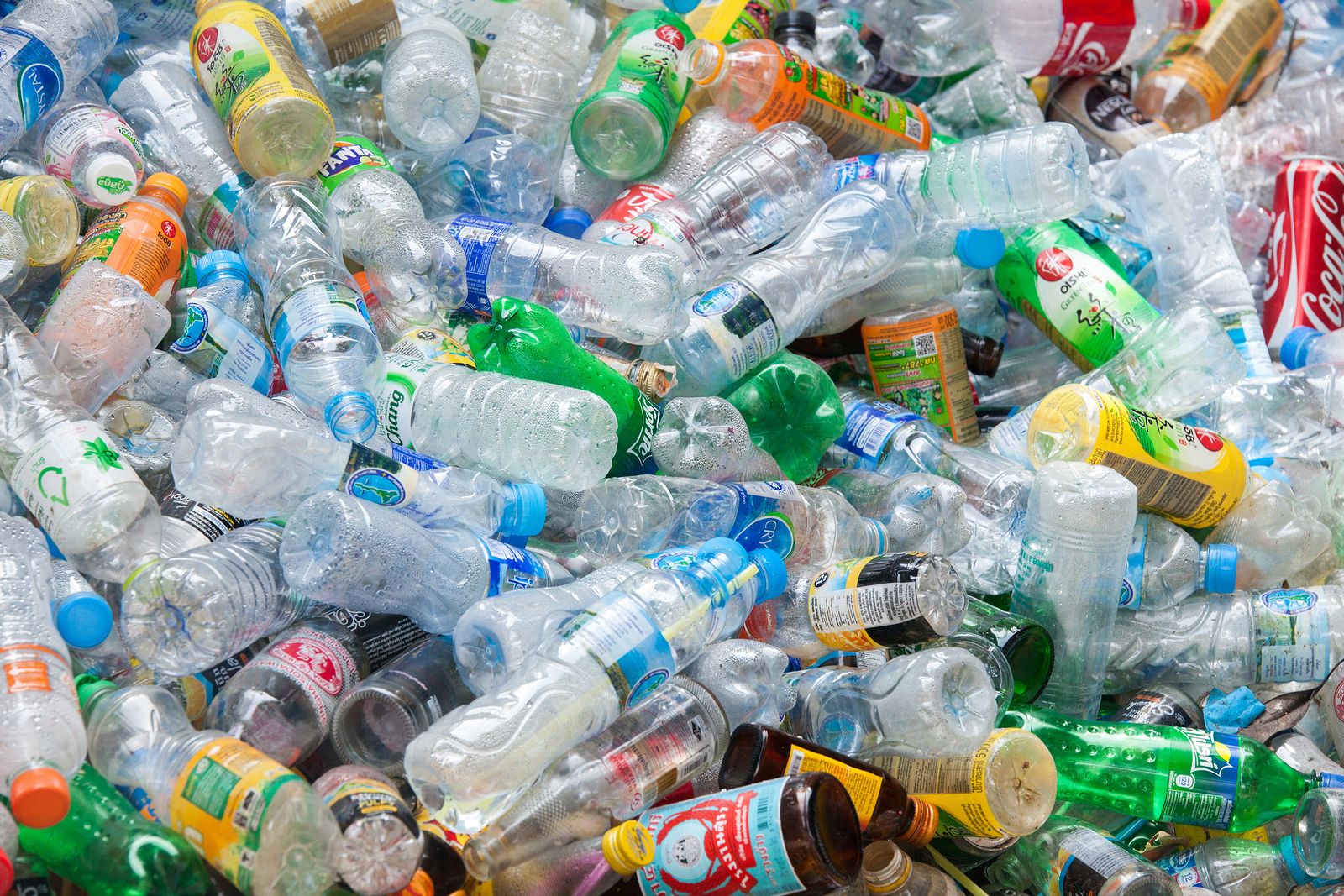 